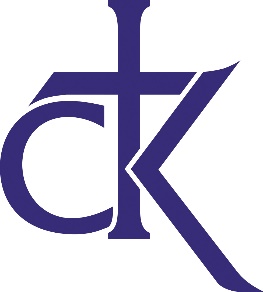 The successful applicant will benefit from working in a small school with a Catholic ethos in a popular and improving department. The Head of Department is a History specialist and ECT mentor. There is also a specialist Geography teacher. All Humanities specialisms are welcome to apply. Discreet lessons are taught in History and Geography at KS3 with a focus on developing skills and knowledge to help students succeed at Key Stage 4 and beyond. Currently, History and Geography are two of the most popular options with Key Stage 4 students. Staff at Christ the King Catholic High School benefit from small class sizes in a small inclusive department where staff are valued, and their well-being and development are key priorities.Mr Sean McKenna(Head of Humanities)